Kort tilbageblik 20/21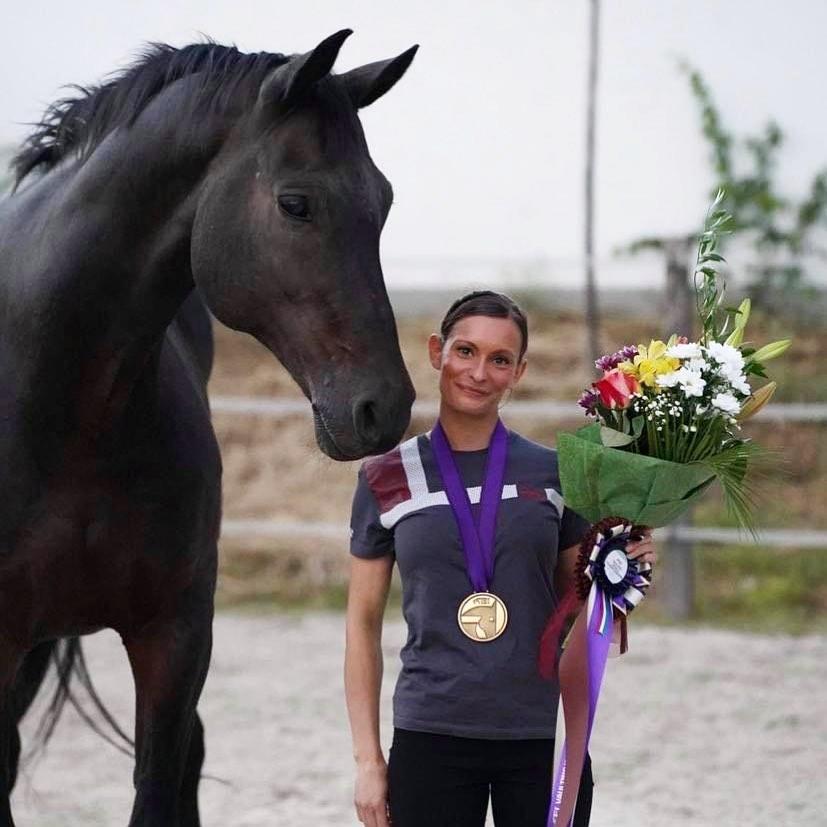 Så er vi nået enden på endnu en sæson med Corona. Det har krævet ekstra         koordinering af trænerne og en utrolig opbakning fra alle jer medlemmer -TAK.Nu er vi rigtig i gang igen og et af højdepunkterne var Danmarks bronzemedalje i Nationscup til VM i Budapest og Sheenas flotte 4. plads. Vi har desværre måtte sige farvel til 2 af vores elskede heste; Klaus og Didi, de vil blive husket længe af mange voltigører. Til gengæld har vi kunne byde velkommen til Daniel som er en flot herre på 14 år og 1.82 i stangmål.Ellers er, det der fylder, når vi tænker tilbage på 20/21 de utrolig mange gode oplevelser og glade voltigører, der træner hårdt, griner, ordner hestene, nye medlemmer og 2 suveræne stævner på Thommysminde.Sæsonen 21/22 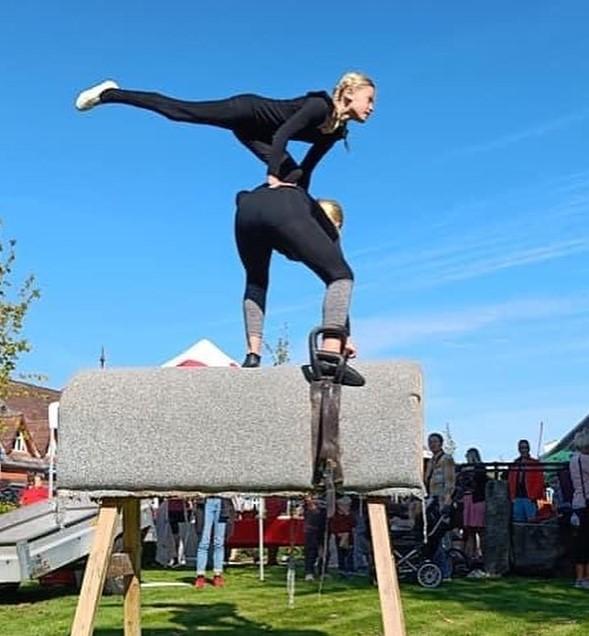 Vi leder med lys og lygte efter en ny volthest til klubben, men det skal være den helt rigtige, så vi må være tålmodige. Vi fortsætter med succesen omkring Enkel og håber vi kan udvide vores Salix hold så også de kan træne 2 gange i ugen.  Du kan stadig tilrettelægge din træning, så det passer bedst lige præcis til dig. Der er Hold for alle niveauer og man kan starte stævner både i skridt og galop. Klubben udvider i år Team Salix, så der på sigt skal trænes hest 2 gange i ugen. Vi starter op med det kendte, så holdet starter med træning 1 gang i ugen på Crixus og derudover 1 træhest træning i ugen. Når ny hest er klar, vil holdet træne 2 gange hest i ugen, der vil derfor skulle forventes en stigning i prisen i løbet af sæsonen. Træningstiderne er desuden ændret for Salix.Holdene: Hosta,Tulipan, Crocus og Dahlia vil der næsten ingen ændringer  være, men trænerne vil alligevel tage en snak med dig inden sæsonstart. Enkel og pas de deux fortsætter som i år.Alt tilmelding og betaling foregår via klubmodul. Det er vigtigt, hvis du skal på et andet hold, at du melder dig fra det gamle hold på klubmodul, så nye kan melde sig på. Fortsætter du på det gamle, skal du ikke gøre noget.HoldTræningstidTræningstidTrænereHestPrisDahliaMandag17.00 - 18.30onsdag18.00 - 19.30Sheena Bendixen&Emma KapsDaniel795 kr./mdr.Salixmandag17.00 - 18.30torsdag17.00 - 18.30Signe Øster&Nanna Laursen(Crixus)Ny hest585kr./mdr.(795 kr./mdr.)Hostaonsdag17.00 - 18.30Ea Dahl&Ny trænerLinus398 kr./mdr.Tulipanonsdag16.30 - 18.00Sheena bendixen & Kira DevantierJoker398 kr./mdr.Crocusonsdag16.30 - 18.00Natalie Kastrup&CecilieJack398 kr./mdr.Enkelt/pas de deux tirsdag 18.30 - 20.00torsdag17.00 - 18.30 Allan LaudrupCarl475 kr./mdr.Enkelt/pas de  deuxtirsdag17.00 - 18.30torsdag18.30 - 20.00Allan LaudrupCrixus475 kr./mdr.